Draga djeco i roditelji!Na linku ispod teksta pogledajte igrokaze i u crtančicu odgovori zbog čega su dvije bubamare bile sretne?RAZGOVOR POD VRBOMSvakoj bubamari nacrtaj onoliko točkica koliko pokazuje broj prokraj nje.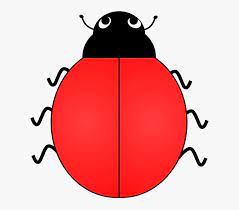 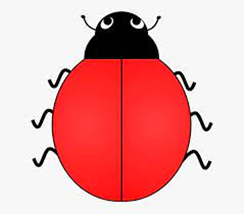                                           1                                               2                                           3                                           4                                             5                                             6                                           7                                             8                                             910